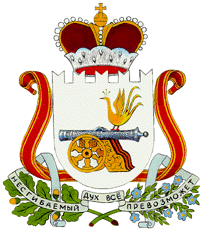 АДМИНИСТРАЦИЯ БОЛТУТИНСКОГО СЕЛЬСКОГО ПОСЕЛЕНИЯ ГЛИНКОВСКОГО РАЙОНА СМОЛЕНСКОЙ ОБЛАСТИПОСТАНОВЛЕНИЕот 14 мая 2024 г.                                                             №  20 О комиссии по оценке деятельности работников Администрации Болтутинского сельского поселения Глинковского района Смоленской областиВ соответствии с Трудовым кодексом Российской Федерации Администрация Болтутинского сельского поселения Глинковского района Смоленской области постановляет:Утвердить состав комиссии по оценке деятельности работников Администрации Болтутинского сельского поселения Глинковского района Смоленской области (приложение № 1). Утвердить положение о комиссии по оценке деятельности работников Администрации Болтутинского сельского поселения Глинковского района Смоленской области (приложение № 2). Контроль за исполнением настоящего постановления оставляю за собой.      Глава муниципального образования	Болтутинского сельского поселенияГлинковского района Смоленской области                              О. П. АнтиповаПриложение № 1 к постановлению Администрации Болтутинского сельского поселения Глинковского района Смоленской области 
от 14 мая 2024 г. № 20Состав комиссии по оценке деятельности работников 
Администрации Болтутинского сельского поселения 
Глинковского района Смоленской областиПриложение № 2 к постановлению Администрации Болтутинского сельского поселения Глинковского района Смоленской области 
от 14 мая 2024 г. № 20Положениекомиссии по оценке деятельности работников 
Администрации Болтутинского сельского поселения 
Глинковского района Смоленской области1. Комиссия по оценке деятельности работников Администрации Болтутинского сельского поселения Глинковского района Смоленской области (далее – Комиссия) создается в целях определения поощрения, применяемого к работникам Администрации Болтутинского сельского поселения Глинковского района Смоленской области (далее – работники).2. Основной задачей комиссии по оценке деятельности работников Администрации Болтутинского сельского поселения Глинковского района Смоленской области (далее – Администрация) является рассмотрение предложений о поощрении работников.	3.	Предложения о	поощрении работников вносит Болтутинского сельского поселения Глинковского района Смоленской области.4. Основанием для принятия решения о поощрении работников служит информация:о поощрении муниципальных управленческих команд за достижение плановых значений показателей;о достижении высоких значений показателей оценки деятельности органов местного самоуправления, Главы муниципального образования Болтутинского сельского поселения Глинковского района Смоленской области.5. Комиссия в пределах своей компетенции:5.1. Осуществляет рассмотрение информации, предложений по поощрению работников.5.2. Выносит решение о поощрении работников.5.3. Принимает решение, которое оформляется протоколом заседания комиссии.6. Комиссия имеет право:6.1. Запрашивать от должностных лиц Администрации необходимую для нее информацию.6.2. Взаимодействовать с органами местного самоуправления, органами государственной власти Смоленской области в пределах компетенции.6.3. Рассматривать вопрос о поощрении Главы муниципального образования Болтутинского сельского поселения Глинковского района Смоленской области.7. Руководство комиссией осуществляет председатель, организационное и документационное обеспечение работы комиссии осуществляет секретарь комиссии.8. Заседание комиссии определятся председателем комиссии по мере необходимости.9. Основанием для проведения заседания комиссии являются: информация, предложения о поощрении, поступившие в комиссию.10. Заседание комиссии считается правомочным, если на нем присутствуют не менее двух третьих от общего числа ее членов. Решения комиссии принимаются открытым голосованием большинством голосов ее членов, присутствующих на заседании. При равенстве голосов решающим является голос председателя комиссии.11. Результаты голосования и решение комиссии заносятся в протокол заседания комиссии, который подписывается в течение 3 дней со дня проведения заседания комиссии председателем, секретарем, всеми членами комиссии, принявшими участие в заседании.Ф.И.О.ДолжностьАнтипова Ольга Павловна Глава муниципального образования	 Болтутинского сельского поселенияГлинковского района Смоленской областиСтёпина Елена ВикторовнаСтарший менеджер Администрации Болтутинского сельского поселенияГлинковского района Смоленской областиЧлены комиссии:Члены комиссии:Горелова Татьяна Васильевна Старший менеджер Администрации Болтутинского сельского поселенияГлинковского района Смоленской областиБеляева Виктория Леонидовна Ведущий специалист Администрации Болтутинского сельского поселенияГлинковского района Смоленской области